W pustej ramce narysuj lub powiedz przedmiot, którego nazwa zaczyna się na literę kPołącz nazwy z odpowiednimi obrazkami.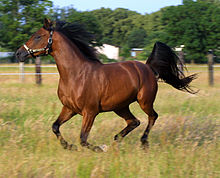 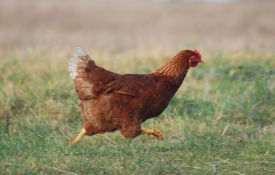 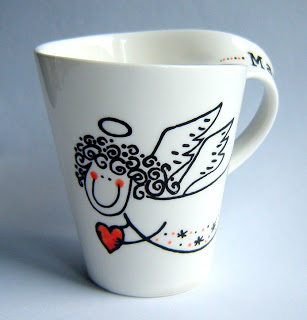 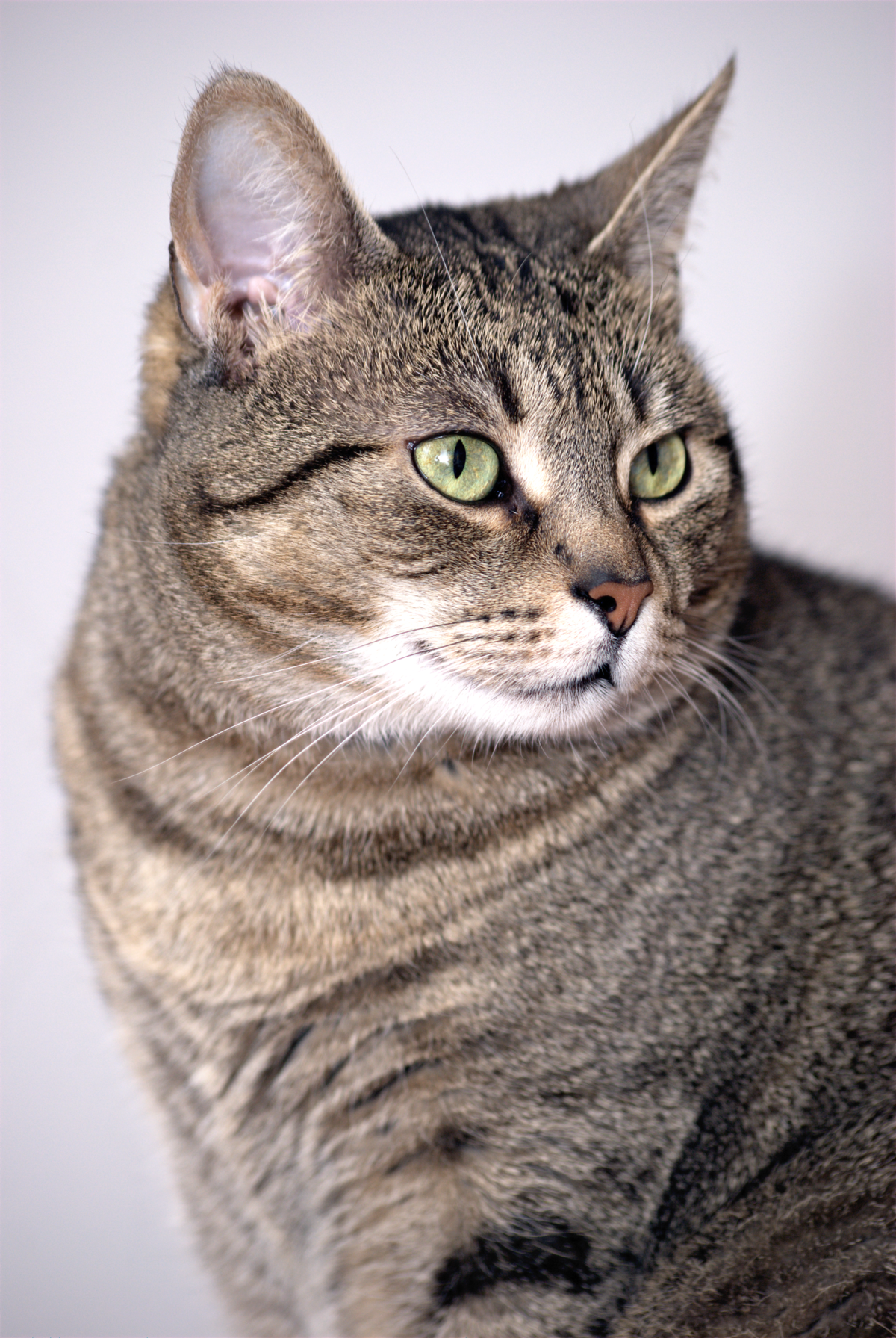 	kubek 						koń	kot							kuraOdszukaj w podanych wyrazach litery k, k. Otocz je pętląKuba,		kreda,		okulary,		wilk,		indyk,koperta,		kawa,		kura,		kosa,		kretOdczytaj sylabyak,	 ok, 	ik,	 ka, 	ko, 	ki, 	kok, 	oko